Time – Fluency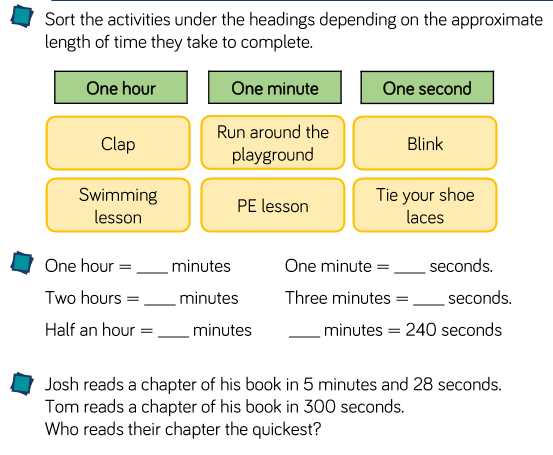 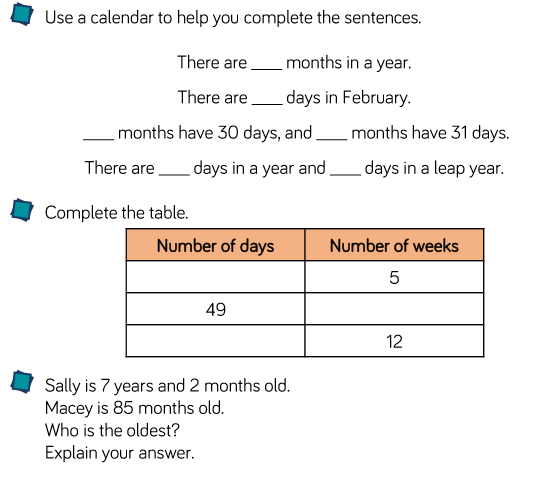 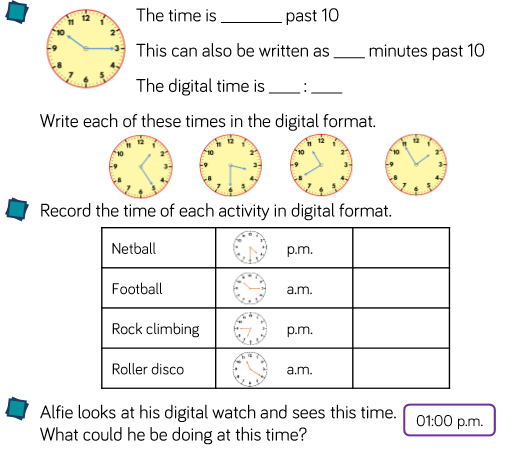 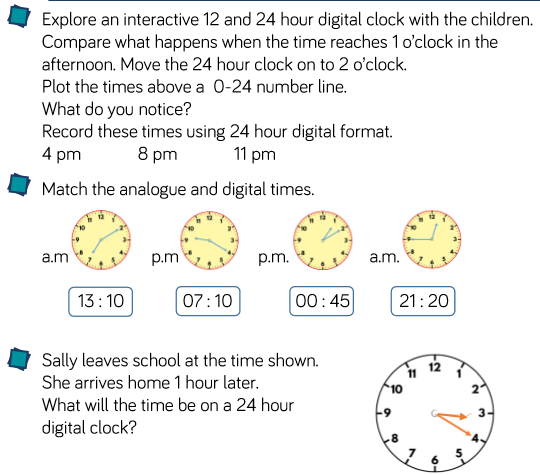 